Buckinghamshire Mind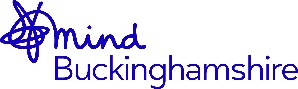 Volunteer ApplicationSend to: FAO Administrator, Bucks Mind, 260 Desborough Road, High Wycombe, Bucks HP5 1HU email: sunhouse@bucksmind.org.uk   call: 01494 463364Title:    ____________       Surname: _____________________________________First Name: ________________________________________________________Middle Name:_______________________________________________________(as appear on your passport and other ID documents) Personal Pronoun e.g. she/he/they______________________________________ Address:	________________________________________________________________________________________________________________           	________________________________________________________Postcode:	___________________            	Date of Birth: ________________     Home Telephone: ___________________            	Mobile: ____________________Email address:      	____________________________________________________Volunteering InterestI am interested in (please tick all that are applicable):Befriending (Working one to one)       p	Peer Support in groups i.e.	                      p			          	                                 Mind The Gap & Friends in NeedTelephone Befriending                	p	Working in staffed groups				pFundraising				p  Event Support		   		            p	Sharing experience and knowledge around inclusion and diversity				p                                                                                             Sharing skills e.g. photography, art, cooking, music, speaking other languages		p   Where did you hear about this volunteering opportunity? ____________________________________________________________________________________________Skills and InterestsPlease tell us about your skills (do you speak another language or play a musical instrument for example,) interests and what you will bring to the role of a volunteer with Bucks Mind. We provide training so you don’t need previous experience of mental health to volunteer with Bucks Mind.AvailabilityPlease indicate the days/times you are available to volunteerWhich day/days of the week can you attend volunteer training?..............................…..............................................................................................................................Criminal Records DisclosureWe ask everyone who wants to volunteer for our charity to disclose all convictions, including spent ones, at this stage. Please be assured that a criminal record will not necessarily be a bar to volunteering with Bucks Mind, and that any information given to us will be held in strict confidence.Do you have any criminal convictions/cautions?  	YES 		NOShould your application/interview be successful then you will be required to complete an enhanced DBS check.Are you eligible to live and volunteer in the UK for at least the next 12 months ?          YES 		    NO *if your situation changes and you gain eligibility for at least 12 months we encourage you to get in touch with us again at this time. We’ll need to see proof of your eligibility to comply with UK law.          (please note we are unable to assist with sponsorship for visas)References Please give details of two people (not family members) who have known you for at least two years and could provide a reference.Full Name:       ___________________________________________________________Address:          ___________________________________________________________                        ___________________________________________________________                        ___________________________________________________________Postcode:        _________________           Daytime Telephone: ____________________Email:              ___________________________________________________________How does this person know you?      __________________________________________Full Name:        __________________________________________________________Address:           __________________________________________________________                         __________________________________________________________                         __________________________________________________________Postcode:         ________________                 Daytime Telephone: _________________Email:               __________________________________________________________How does this person know you?      _________________________________________DeclarationI declare that the information given on this form, and on any accompanying documents, is true to the best of my knowledge and belief. I agree to complete a Disclosure and Barring Service check for the purpose of obtaining information about any past convictions and agree to information on this form and my demographic information being retained for monitoring purposes.Signed:           ___________________________________________________________Date:              ______________________________                                                           Registered Charity No: 1103063NEXT OF KIN DETAILSPlease supply the contact details for two people that we can contact on your behalf in case of emergency.These may be partners, family members or close friends, at your discretion.Volunteer’s Name:   _______________________________________________________PRIMARY CONTACT:Name:Relationship:Daytime Telephone:Evening Telephone:Alternative Telephone:(eg. mobile number)SECONDARY CONTACT:Name:Relationship:Daytime Telephone:Evening Telephone:Alternative Telephone:(eg. mobile number)AnyMONTUEWEDTHURFRISATSUNMORNINGAFTERNOONEVENING